First Grade Supply List 2020-2021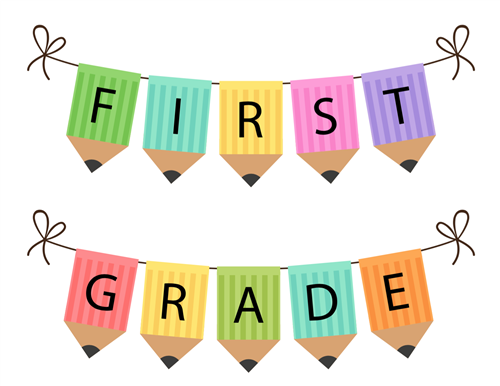 Your child is fast approaching the end of Kindergarten.  At this time, the first grade teachers would like to give you an early welcome and introduction to some of your child’s needs in first grade.  To make the transition back to school easier, we have a supply list for the beginning of the year (September) and a supply list for the middle of the year (January). Please label all supplies with your child’s name. * These supplies are often asked to be replenished during the year, you may want to buy multiples of those items when they go on sale.EVERYDAYA healthy snack and drink (fruit, vegetable, cheese, yogurt, etc.) Thank you! The First Grade TeachersSEPTEMBER (Day 1):Please send these items on the first day of school5 Marble notebooks (wide ruled) labeled with your child’s name and class2 Boxes of sharpened pencils (preferably Ticonderoga) – do not label pencils2 large erasers1 zipper fabric pencil case4 bottom pocket plastic folders (labeled with your child’s name and class)1 green, 1 red,1 yellow, 1 blue 1 small box of Crayola crayons (24) *4 large glue sticks*Children’s scissors (plastic handle, metal blade – e.g. Fiskar brand)1 box of tissues*SEPTEMBER (Day 2):Please send these items on the second day of school1 container of baby wipes*4 dry erase markers (low odor) and dry erase eraser1 box of one gallon Ziplock bags1 roll of paper towels*Boys only: 1 box of 2.5 gallon jumbo storage Ziplock bagsGirls only:  1 box quart-size  Ziplock bagsSEPTEMBER (Day 3):Please send these items on the third day of school1 ream of 8 ½ “ x 11” white duplicating paper (20 lb. Weight)(can buy at Staples, etc.)*2 black sharpie markers (1 ultra fine point Sharpies and 1 Sharpie fine point).1 set of headphones (not earbuds) (in a Ziploc bag labeled with child’s name on the bag and headphones)Boys only: 1 bottle of hand sanitizerGirls only: 1 bottle of soapJANUARY SUPPLIES: Please send these items in January 1 box of tissues1 container of baby wipes3 packs of post-its (2 packs of 3x3 and one pack of 4x4 with lines)1 package of clear plastic sheet protectors2 black Papermate flair felt tip pens1 Bic 4 color click pen1 roll of scotch tape1 highlighter (any color)1 sturdy clipboard (labeled with child’s name)